Estimado lector,Para brindarte un servicio de desarrollo de imagen adecuado, necesitamos conocer algunos aspectos de tu proyecto. El diseño que te entreguemos dependerá de tus respuestas, por favor toma un tiempo para responder:Nombre de la Empresa:  ¿A qué se dedica o se dedicará la empresa (giro de la empresa) ?:¿Qué personalidad quieres para tu marca? (Ej. Juvenil, elegante, clásico, minimalista, moderno, vintage, para mujeres, para hombres, delicado, aventurero):Este es el punto más importante. Recuerda que en el paquete exprés sólo se incluye una propuesta que se va a basar en los ejemplos que envíes, en tus bocetos (sólo si ya tienes alguno) y en un análisis visual de la competencia que hagamos. Si ya tienes un logo y quieres que lo mejoremos, por favor señala cuál es.Puedes pegar imágenes de Internet, el link de un tablero de Pinterest o fotos en este espacio:¿Ya tienes una idea específica de lo que quieres? Escríbelo aquí:Agradecemos tu tiempo. Gracias a la información proporcionada podremos diseñar una imagen de acuerdo a tus necesidades reales y darte una ventaja competitiva en el mercado. Para esto, proseguiremos a hacer un análisis del sector de tu empresa a nivel visual.Si tienes dudas, estamos para servirte en: contacto@esbrillante.mx o en el 01(777) 404 3118.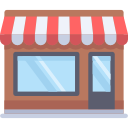 Información general de tu negocio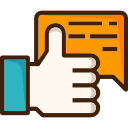 ¿Cómo te quieres ver?Imágenes de referencia